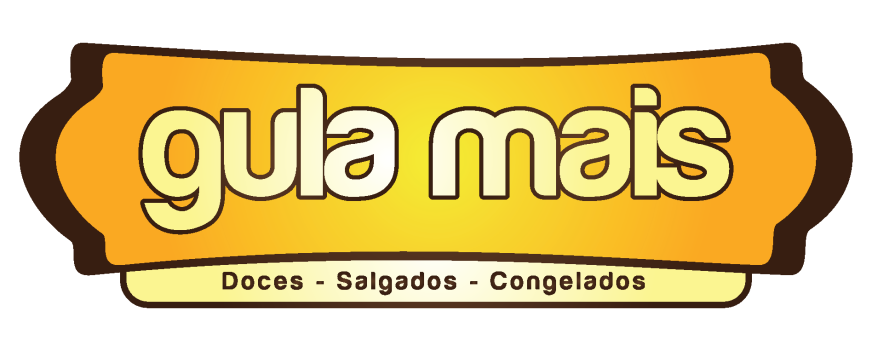 VALORES VÁLIDOS PARA HOJE,  SUJEITOS À ALTERAÇÕES(54) 3622-4577  (54) 9616-9694   gulamais@hotmail.comSOBREMESASTorta de Limão- Cobertura chantilly ou merengue italianoTorta de pêssegoTorta de chocolate c/ doce de leiteTorta de abacaxi- Creme de leite condensado e abacaxiTorta de maracujáTorta de morango Torta de brigadeiroTorta de baunilhaTorta de coco com merengueTorta BisTorta limão e chocolate-------------------------------------------------------------------------R$ 38,00 KGCheesecake de chocolateCheesecake de morango -------------------------------------------------------------------------R$ 48,00 KGPavê de LimãoPavê de chocolate preto e brancoPavê de doce de leite e chocolate Pavê torta  holandesaPavê de pessegoPavê de abacaxi com cocoPavê de coco e chocolate brancoPavê de Morango--------------------------------------------------------------------R$ 38,00 KGPavê PrestígioPavê de Bis Torta HolandesaTorta holandesa de maracujáTorta holandesa de morango--------------------------------------------------------------------R$ 4500 KGMousse de Abacaxi, Morango, Coco, Maracujá, Pêssego e Limão
Pudim de leite condensado................................................................................R$ 38,00 KG Torta Folhada de baunilha----------------R$ - 45,00 KG  Torta Folhada de chocolate ----------------R$ - 48,00 KG%%%%%%%%%%%%%%%%%%%%%%%%%%%%%%%%%%%%%%%%%%%%%%%%%%%%%